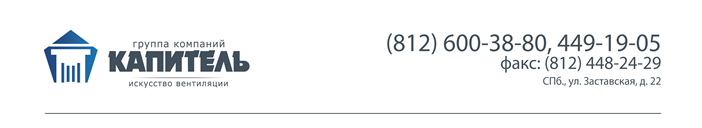 БЛАНК-ЗАКАЗА НА КРУЛЫЕ ОТВОДЫ 45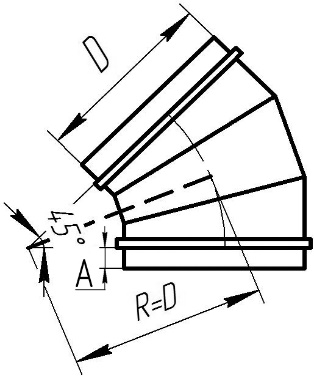 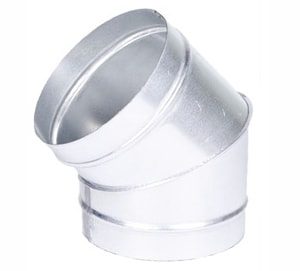 №D (мм)МатериалИсполнениеКол-во (шт.)Примечание